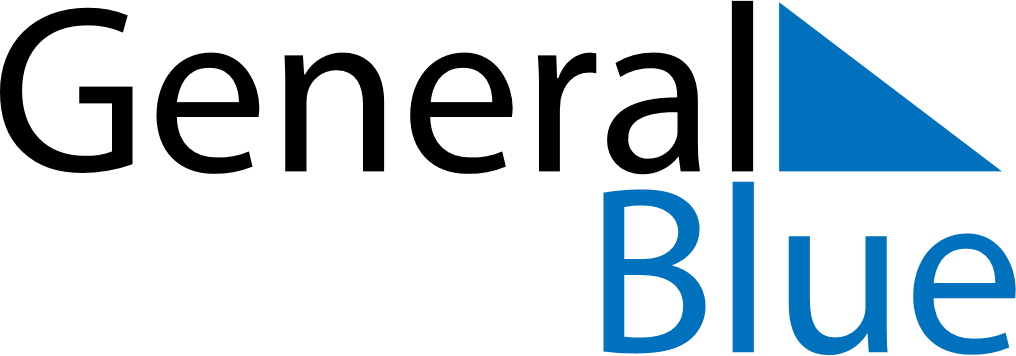 June 2024June 2024June 2024June 2024June 2024June 2024June 2024Haapajaervi, North Ostrobothnia, FinlandHaapajaervi, North Ostrobothnia, FinlandHaapajaervi, North Ostrobothnia, FinlandHaapajaervi, North Ostrobothnia, FinlandHaapajaervi, North Ostrobothnia, FinlandHaapajaervi, North Ostrobothnia, FinlandHaapajaervi, North Ostrobothnia, FinlandSundayMondayMondayTuesdayWednesdayThursdayFridaySaturday1Sunrise: 3:19 AMSunset: 11:13 PMDaylight: 19 hours and 53 minutes.23345678Sunrise: 3:17 AMSunset: 11:15 PMDaylight: 19 hours and 58 minutes.Sunrise: 3:15 AMSunset: 11:18 PMDaylight: 20 hours and 2 minutes.Sunrise: 3:15 AMSunset: 11:18 PMDaylight: 20 hours and 2 minutes.Sunrise: 3:13 AMSunset: 11:20 PMDaylight: 20 hours and 7 minutes.Sunrise: 3:11 AMSunset: 11:23 PMDaylight: 20 hours and 11 minutes.Sunrise: 3:09 AMSunset: 11:25 PMDaylight: 20 hours and 16 minutes.Sunrise: 3:07 AMSunset: 11:27 PMDaylight: 20 hours and 20 minutes.Sunrise: 3:05 AMSunset: 11:29 PMDaylight: 20 hours and 24 minutes.910101112131415Sunrise: 3:04 AMSunset: 11:31 PMDaylight: 20 hours and 27 minutes.Sunrise: 3:02 AMSunset: 11:33 PMDaylight: 20 hours and 30 minutes.Sunrise: 3:02 AMSunset: 11:33 PMDaylight: 20 hours and 30 minutes.Sunrise: 3:01 AMSunset: 11:35 PMDaylight: 20 hours and 34 minutes.Sunrise: 3:00 AMSunset: 11:37 PMDaylight: 20 hours and 37 minutes.Sunrise: 2:58 AMSunset: 11:38 PMDaylight: 20 hours and 39 minutes.Sunrise: 2:57 AMSunset: 11:39 PMDaylight: 20 hours and 41 minutes.Sunrise: 2:57 AMSunset: 11:41 PMDaylight: 20 hours and 43 minutes.1617171819202122Sunrise: 2:56 AMSunset: 11:42 PMDaylight: 20 hours and 45 minutes.Sunrise: 2:56 AMSunset: 11:43 PMDaylight: 20 hours and 47 minutes.Sunrise: 2:56 AMSunset: 11:43 PMDaylight: 20 hours and 47 minutes.Sunrise: 2:55 AMSunset: 11:43 PMDaylight: 20 hours and 48 minutes.Sunrise: 2:55 AMSunset: 11:44 PMDaylight: 20 hours and 49 minutes.Sunrise: 2:55 AMSunset: 11:45 PMDaylight: 20 hours and 49 minutes.Sunrise: 2:55 AMSunset: 11:45 PMDaylight: 20 hours and 49 minutes.Sunrise: 2:56 AMSunset: 11:45 PMDaylight: 20 hours and 49 minutes.2324242526272829Sunrise: 2:56 AMSunset: 11:45 PMDaylight: 20 hours and 48 minutes.Sunrise: 2:57 AMSunset: 11:45 PMDaylight: 20 hours and 47 minutes.Sunrise: 2:57 AMSunset: 11:45 PMDaylight: 20 hours and 47 minutes.Sunrise: 2:57 AMSunset: 11:44 PMDaylight: 20 hours and 46 minutes.Sunrise: 2:58 AMSunset: 11:44 PMDaylight: 20 hours and 45 minutes.Sunrise: 3:00 AMSunset: 11:43 PMDaylight: 20 hours and 43 minutes.Sunrise: 3:01 AMSunset: 11:42 PMDaylight: 20 hours and 41 minutes.Sunrise: 3:02 AMSunset: 11:41 PMDaylight: 20 hours and 38 minutes.30Sunrise: 3:04 AMSunset: 11:40 PMDaylight: 20 hours and 36 minutes.